PUBLIC NOTICE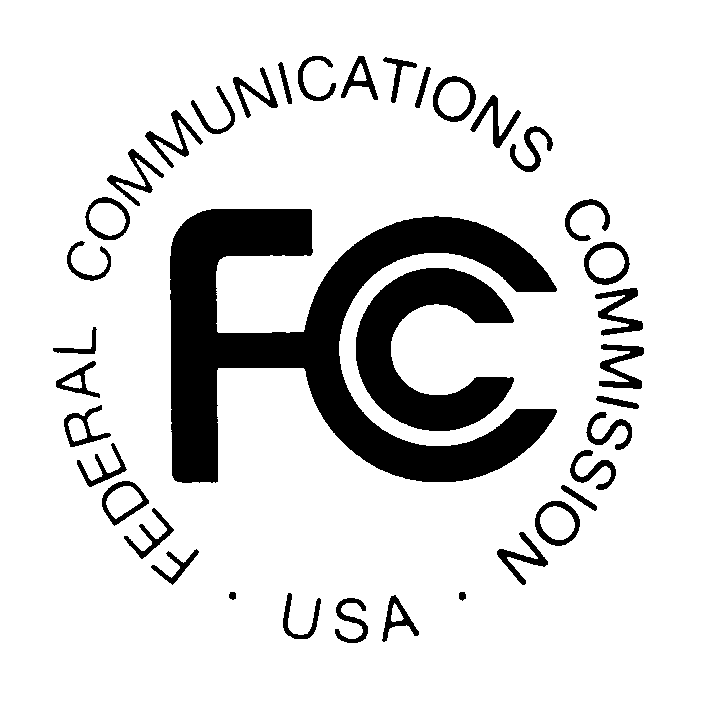 Federal Communications Commission445 12th St., S.W.Washington, D.C. 20554DA 15-665June 5, 2015ANNUAL INTERNATIONAL TRAFFIC AND REVENUE DATA AS OF DECEMBER 31, 2014 WILL BE FILED USING THE SECTION 43.62 ONLINE FILING SYSTEMFiling Window will be Announced in a Subsequent Public NoticeIB Docket No. 04-112International service providers must file the annual international traffic and revenue reports pursuant to section 43.62.  Section 43.62(b) requires “each common carrier engaged in providing international telecommunications service, and each person or entity engaged in providing Voice over Internet Protocol service connected to the public switched telephone network” to file traffic and revenue reports by July 31 of each year, with revised reports, if needed, to be filed by October 31.  The Commission is developing an electronic filing system for the annual international traffic and revenue reports– the Section 43.62 online filing system.  However, the online filing system is not yet ready to accept the international traffic and revenue reports filed pursuant to section 43.62.  In a separate public notice, we will announce the filing window to file the data electronically using the Section 43.62 online filing system.  If an international service provider files its annual international traffic and revenue report before the date of the filing window, the data will be deleted when the filing window opens. We also remind filers that the International Bureau previously released the Filing Manual for Section 43.62 Annual Reports, which provides instructions on how to file the traffic and revenue reports, who must file, the information that the report must contain, and the filing procedures.For additional information about the annual traffic and revenue reports, contact:  Linda Blake, Strategic Analysis and Negotiations Division, International Bureau, Linda.Blake@fcc.gov, 202-418-0945; David Krech, Policy Division, International Bureau, David.Krech@fcc.gov, 202-418-7443.For additional information about the Section 43.62 online filing system, contact:  Irene Wu, Policy Division, International Bureau, Irene.Wu@fcc.gov, 202-418-1623; Kathleen Campbell, International Bureau, 202-418-0753, Kathleen.Campbell@fcc.gov. - FCC -